 АДМИНИСТРАЦИЯ 
ЛЕНИНСКОГО МУНИЦИПАЛЬНОГО РАЙОНА
ВОЛГОГРАДСКОЙ ОБЛАСТИ________________________________________________________________ПОСТАНОВЛЕНИЕ (проект)От             №  О внесении изменений в постановление администрации Ленинского муниципального района Волгоградской области от 06.10.2017 № 470 «Об утверждении муниципальной программы Ленинского муниципального района «Молодой семье – доступное жилье»В соответствии с Постановлением администрации Волгоградской области  от 04.04.2019 № 91-п «Об утверждении распределения в 2019 году субсидий бюджетам муниципальных образований Волгоградской области на предоставление молодым семьям социальных выплат на приобретение жилого помещения или создание объекта индивидуального жилищного строительства в рамках реализации подпрограммы «Молодой семье – доступное жилье» государственной программы Волгоградской области «Обеспечение доступным и комфортным жильем и коммунальными услугами жителей Волгоградской области» и соглашения комитета строительства Волгоградской области и администрации Ленинского муниципального района Волгоградской области от 27.03.2019 № 18630000-1-2019-001 «О предоставлении субсидий из бюджета Волгоградской области местному бюджету»,  руководствуясь статьей 22 Устава Ленинского муниципального района Волгоградской области,администрация Ленинского муниципального районаПОСТАНОВЛЯЕТ:Внести изменения в муниципальную программу Ленинского муниципального района «Молодой семье – доступное жилье», утвержденную постановлением администрации Ленинского муниципального района Волгоградской области от 06.10.2017 № 470  (в редакции постановлений от  21.12.2017 № 629, в редакции постановления от 10.07.2018 № 407, от 15.01.2019     № 8 ) следующего содержания:В разделе Паспорта муниципальной программы позицию «Объемы и источники финансирования программы (подпрограммы)» изложить в следующей редакции: «Общий объем финансирования Программы составит 15120,56 тысяч  рублей, в том числе средства бюджета Ленинского муниципального района всего – 6745,00 тысяч рублей, в том числе по годам:1045,00 тысяч рублей – 2018;1200,00 тысяч рублей – 2019;1200,00 тысяч рублей  -  2020;1100,00 тысяч рублей – 2021;1100,00 тысяч рублей – 2022;1100,00 тысяч рублей – 2023.Средства федерального бюджета всего – 0,00 тысяч рублей, в том числе по годам: 0,00  тысяч рублей – 2018 год;0,00  тысяч рублей – 2019 год;0,00  тысяч рублей – 2020 год;0,00 тысяч рублей – 2021 год;0,00 тысяч рублей – 2022 год;0,00 тысяч рублей – 2023 год.Средства областного бюджета всего –  8375.56 тысяч рублей, в том числе по годам:4189.62 тысяч рублей – 2018 год;4185,94 тысяч  рублей – 2019 год;0,00  тысяч рублей – 2020 год;0,00  тысяч рублей – 2021 год;0,00  тысяч рублей – 2022 год;0,00  тысяч рублей – 2023 год.А так же внебюджетные средства, личные средства граждан».В разделе Паспорта муниципальной программы позицию «Ожидаемые результаты реализации программы (подпрограммы) слова «49 молодых семей» заменить на  слова «51 молодую семью».1.3.Абзац 2 раздела 3 «Целевые показатели муниципальной программы, ожидаемые конечные результаты реализации  муниципальной программы» изложить в следующей редакции: «Ожидаемые конечные результаты муниципальной программы является обеспечение жильем 51 молодой семьи, благодаря выполнению следующих мероприятий:».1.4.Абзац 2 раздела 5 «Обоснование объема финансовых ресурсов, необходимых для реализации муниципальной программы» изложить в следующей редакции: «Общий объем финансирования Программы составит 2018-2023 годах 15120,56 тысяч рублей, из них: Ресурсное обеспечение  муниципальной программы указано в  форме 3 (прилагается).Формы 1, 2, 3 к муниципальной программе «Молодой семье – доступное жилье», утвержденной вышеуказанным постановлением, изложить согласно приложениям (программа прилагается).Постановление вступает в силу с момента его подписания и подлежит официальному обнародованию.Глава администрацииЛенинского муниципального района                                     Н.Н. Варваровский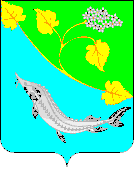 ГодСредства федерального бюджета, тыс. руб.Средства областного бюджета, тыс. руб.Средства бюджета Ленинского муниципального района, тыс. руб.Всего по годам20180,004189,621045,005234,6220190,004185,941200,005385,9420200,000,001200,001200,0020210,000,001100,001100,0020220,000,001100,001100,0020230,000,001100,001100,00ИТОГО0,008375,566745,0015120,56